In 1 Minute auf den Punkt 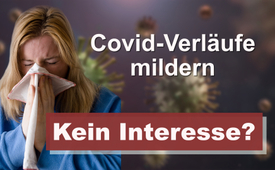 Fehlt das Interesse, schwere Verläufe von COVID-19 zu verhindern?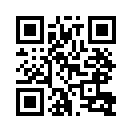 Gibt es neben der allseits propagierten Impfstrategie andere Therapien, um erhebliche gesundheitliche Folgen von Covid19-Erkrankungen erfolgreich verhindern zu können? Wenn ja, was sind dann die Gründe, weshalb sich solche alternativen Therapien nicht durchsetzen.Zugelassene und bewährte Medikamente zur Verhinderung bzw. Auflösung von Blutgerinnseln gibt es schon lange. Gefäßspezialisten, wie die Ärztin Dr. Erika Mendoza, denken über den Einsatz dieser Mittel (ASS oder Heparin) bei COVID-19-Symptomen nach, um schwere Verläufe, zum Beispiel Lungenembolien, zu verhindern. Dafür ist jedoch eine Studie erforderlich. Ebenso braucht es die dafür notwendigen finanziellen Mittel. Es müssten nur bereits zugelassene Medikamente in dieser Studie getestet werden. Versuche von Dr. Mendoza, eine größer angelegte Studie zu starten, sind bisher ins Leere gelaufen. Gleichzeitig werden immense Summen für die Entwicklung neuartiger Impfstoffe investiert. Dabei scheint es günstigere und erfolgversprechende Alternativen zu geben. Offensichtlich werden diese Ansätze von Big-Pharma nicht gefördert, weil abgelaufene Patente von Medikamenten keinen Profit bringen. Müssten diese aber nicht zum Wohle der Bevölkerung von politischer Seite gefördert werden? Oder fehlt das Interesse, schwere Verläufe von COVID-19 zu verhindern?von df. ts.Quellen:www.rechtsdepesche.de/studie-zu-teuer-koennten-bekannte-medikamente-covid-19-vorbeugen/

https://www.rechtsdepesche.de/medikamente-gegen-covid-19-geraet-das-einfache-aus-dem-blick/

https://youtu.be/2seOuXi9UmIDas könnte Sie auch interessieren:#Coronavirus - Covid-19 - www.kla.tv/Coronavirus

#Pharma - www.kla.tv/Pharma

#GesundheitMedizin - Gesundheit & Medizin - www.kla.tv/GesundheitMedizin

#1MinuteAufDenPunkt - In 1 Minute auf den Punkt - www.kla.tv/1MinuteAufDenPunktKla.TV – Die anderen Nachrichten ... frei – unabhängig – unzensiert ...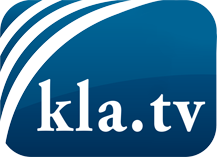 was die Medien nicht verschweigen sollten ...wenig Gehörtes vom Volk, für das Volk ...tägliche News ab 19:45 Uhr auf www.kla.tvDranbleiben lohnt sich!Kostenloses Abonnement mit wöchentlichen News per E-Mail erhalten Sie unter: www.kla.tv/aboSicherheitshinweis:Gegenstimmen werden leider immer weiter zensiert und unterdrückt. Solange wir nicht gemäß den Interessen und Ideologien der Systempresse berichten, müssen wir jederzeit damit rechnen, dass Vorwände gesucht werden, um Kla.TV zu sperren oder zu schaden.Vernetzen Sie sich darum heute noch internetunabhängig!
Klicken Sie hier: www.kla.tv/vernetzungLizenz:    Creative Commons-Lizenz mit Namensnennung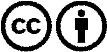 Verbreitung und Wiederaufbereitung ist mit Namensnennung erwünscht! Das Material darf jedoch nicht aus dem Kontext gerissen präsentiert werden. Mit öffentlichen Geldern (GEZ, Serafe, GIS, ...) finanzierte Institutionen ist die Verwendung ohne Rückfrage untersagt. Verstöße können strafrechtlich verfolgt werden.